2022 METAIS ĮGYVENDINTAS PROJEKTASKuriame  miestelį, kuriame būtų gera gyventiProjekto tikslas: tenkinti bendruomenės narių ir visų gyventojų socialinius ir viešuosius poreikius pritaikant viešąsias  patalpas  bendruomenės poreikiams,  kultūrinei ir švietėjiškai veiklai, stiprinant susitelkimą, tarpusavio bendradarbiavimą. Įgyvendinti projekto uždaviniai:pagerinti bendruomenės patalpų naudojimą  įrengiant surenkamą paaukštinimą - pakylą,susitikti su kitų nevyriausybinių organizacijų atstovais perimant ir perduodant patirtį;įtraukti jaunimą į projekto veiklos vykdymą,organizuoti renginius, susirinkti į popietes bei kitiems tikslams naudoti patalpas.Organizuota vasaros šventė, popietė, maisto gaminimo popietė, prisidėta organizuojant dvejus Pikelių Švč. Trejybės bažnyčioje atlaidus,  rengti valstybinių švenčių paminėjimai ir kiti renginiai bei akcijos. Žmonės negali būti atskirtyje, jie turi bendrauti.  Tikslinga naudoti patalpas įvairiems bendruomenės narių poreikiams.Projektą finansavo:                 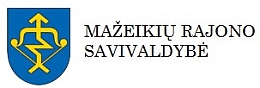  Iš  Nevyriausybinių organizacijų ir bendruomeninės veiklos stiprinimo 2022 metų veiksmų plano 1.1.6 priemonės „Stiprinti bendruomeninę veiklą savivaldybėse“ įgyvendinimo lėšų.Prisidėjo lėšomis  Pikelių bendruomenė         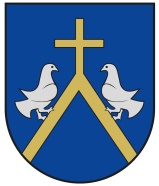 